О внесении изменений в приказ Министерства государственного имущества Республики Марий Эл от 1 февраля 2016 года № 7-нп «Об утверждении Положения о конкурсной комиссии в Министерстве государственного имущества Республики Марий Эл и ее состава»В соответствии с пунктом 17 Положения о конкурсе на замещение вакантной должности государственной граждан ской службы Российской Федерации, утвержденного Указом Президента Российской Федерации 
от 1 февраля 2005 г. № 112 «О конкурсе на замещение вакантной должности государственной гражданской службы Российской Федерации»,  
п р и к а з ы в а ю:Внести в приказ Министерства государственного имущества Республики Марий Эл от 1 февраля 2016 г. № 7-нп «Об утверждении Положения о конкурсной комиссии в Министерстве государственного имущества Республики Марий Эл и ее состава» следующие изменения:в пункте 2 слова «Начальнику отдела закупок, кадров и общих вопросов» заменить словами «Начальнику отдела закупок, кадров и продаж»;в пункте 5.5 Положения о конкурсной комиссии в Министерстве государственного имущества Республики Марий Эл, утвержденного указанным выше приказом слова «на официальных сайтах государственного органа» заменить словами «на официальном сайте министерства»;Состав конкурсной комиссии в Министерстве государственного имущества Республики Марий Эл, утвержденный указанным выше приказом, изложить в новой редакции (прилагается).Министр									 Н.В.СевостьяноваУТВЕРЖДЕН
приказом Мингосимущества 
Республики Марий Эл 
от 1 февраля 2016 г. № 7-нп
(в редакции приказа Мингосимущества Республики Марий Эл от    февраля 2018 г. №    -нп)С О С Т А Вконкурсной комиссии в Министерстве государственного 
имущества Республики Марий Эл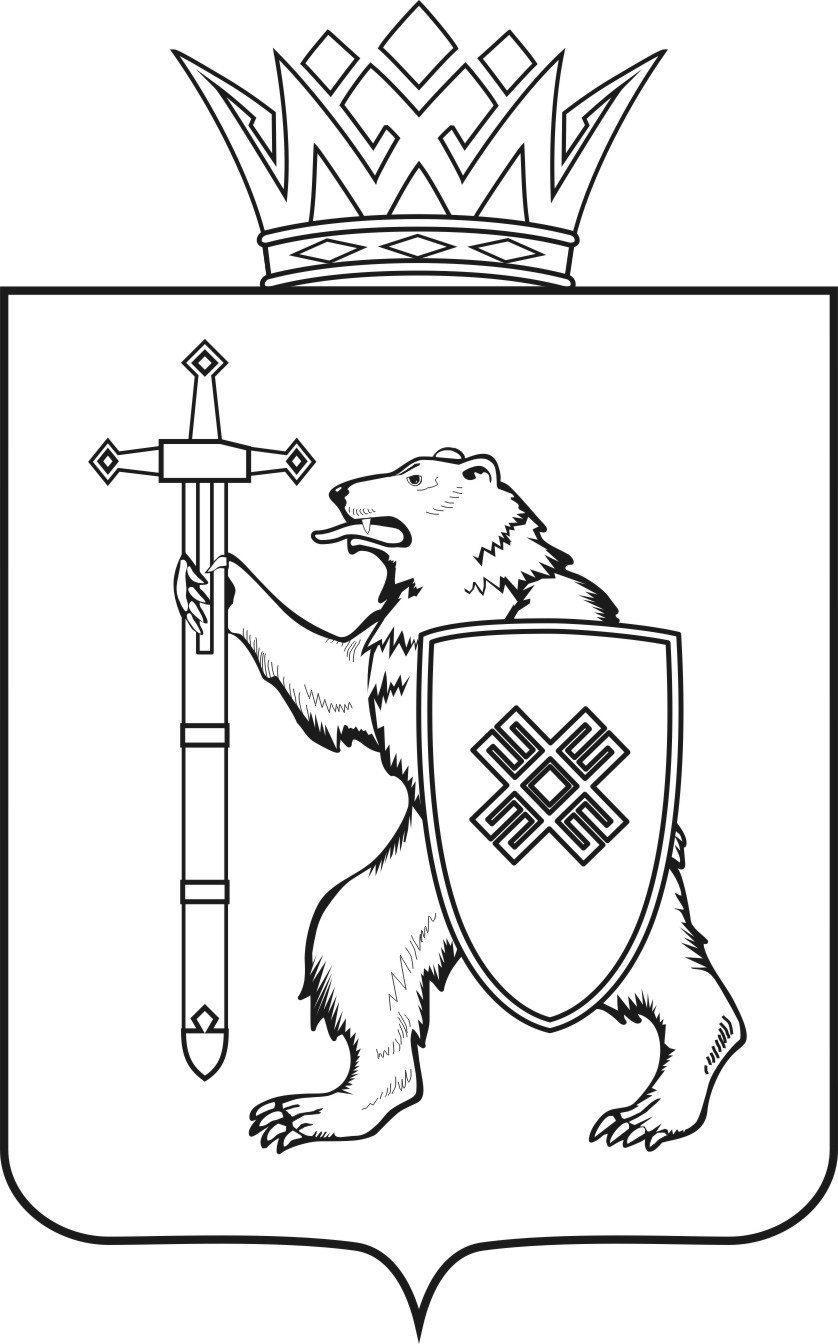 МАРИЙ ЭЛ РЕСПУБЛИКЫНКУГЫЖАНЫШ ПОГОМИНИСТЕРСТВЫЖЕШ УД Ы КМАРИЙ ЭЛ РЕСПУБЛИКЫНКУГЫЖАНЫШ ПОГОМИНИСТЕРСТВЫЖЕШ УД Ы КМАРИЙ ЭЛ РЕСПУБЛИКЫНКУГЫЖАНЫШ ПОГОМИНИСТЕРСТВЫЖЕШ УД Ы КМИНИСТЕРСТВО 
ГОСУДАРСТВЕННОГО ИМУЩЕСТВА
РЕСПУБЛИКИ МАРИЙ ЭЛП Р И К А ЗМИНИСТЕРСТВО 
ГОСУДАРСТВЕННОГО ИМУЩЕСТВА
РЕСПУБЛИКИ МАРИЙ ЭЛП Р И К А ЗМИНИСТЕРСТВО 
ГОСУДАРСТВЕННОГО ИМУЩЕСТВА
РЕСПУБЛИКИ МАРИЙ ЭЛП Р И К А ЗМИНИСТЕРСТВО 
ГОСУДАРСТВЕННОГО ИМУЩЕСТВА
РЕСПУБЛИКИ МАРИЙ ЭЛП Р И К А ЗМИНИСТЕРСТВО 
ГОСУДАРСТВЕННОГО ИМУЩЕСТВА
РЕСПУБЛИКИ МАРИЙ ЭЛП Р И К А Зототфевраля 2018 2018г.№     -нпПлотников 
Алексей Вячеславович-заместитель министра государственного имущества Республики Марий Эл, председатель комиссии;Баженова 
Ирина Николаевна-начальник отдела закупок, кадров и продаж Мингосимущества Республики Марий Эл, заместитель председателя комиссии;ШестоваИринаАлександровна-ведущий специалист-эксперт отдела закупок, кадров и продаж Мингосимущества Республики Марий Эл, секретарь комиссииЧлены комиссии:Буркова 
Наталья Алефтиновна-начальник отдела правового обеспечения Мингосимущества Республики Марий Эл;Полушина АннаВалерьевна-ведущий консультант отдела по вопросам государственной гражданской службы управления государственной гражданской службы, кадровой работы и государственных наград Главы Республики Марий Эл;-независимый эксперт (по согласованию);-независимый эксперт (по согласованию);-независимый эксперт (по согласованию);-независимый эксперт (по согласованию)